Communication StandardsWe recommend several elements to improve stakeholder communicationsProject overview presentation (updated monthly)Project information siteShared project mailboxProject email templateIt is helpful to have project templates (PowerPoint, word, excel) that include:Header: Company Name, Project Name, Document NameFooter: File name, Date/time, page number / total pagesProject image/graphic (on PowerPoint presentation)We suggest the documents be formatted to print to a standard size (e.g., Letter), in black and white.Project overview presentation (updated monthly)Also known as Standard Presentation or Monthly Big PictureContents:Elevator speechTimeline (overall)90-day timelineKey accomplishments (last 30 days)Upcoming activities (30 days)Upcoming activities (90 days)Conversation topics with Key StakeholdersKey themesKey decisionsWhere to get more information or provide feedbackProject information siteSuggested contents:Shared folders (by workstream or project phase)Project timelineProject planProject status reportsProject issue reportingProject roster & OOO calendarStandard presentation (see above)Project overview (elevator speech)Frequently asked questionsFeedback/questionsShared project mailboxA shared inbox offers you a single, streamlined platform to address all your collaboration needs. By using a shared inbox, you will be able to manage both project and stakeholder communication to:Monitor and send email from a centralized accountRespond to stakeholder questions/comments fasterShare Outlook calendar informationEmail Urgency LabelsUrgency labels can be used in the subject line to clarify the type of action you want the recipient to take.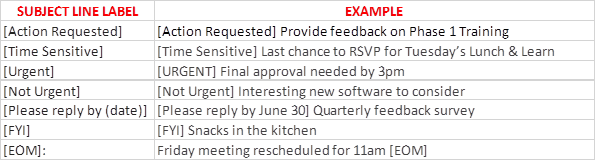 Project email templatePlease see the sample below:The table set up will center on the viewer’s screen and format the message to a specific width.If the project team has a SharePoint site, it helps to link the message to a PDF that opens in a web browser.“Action requested” call out – helps users focus on the action you want them to take.click here to view this message in a web browser
Sent by the <project team name>COMPANY CONFIDENTIAL please consider the environment before printing this emailProject GlossaryOur project is related to the Change Management Framework (not change management methodology or change management approach)Refer to  employees as “team members”When to use Ordinal Numbers - April 22, 2020 -or- April 22nd, 2020Use ordinal numbers (a number with the suffix –th, –eth, –nd, –rd, or –st) if the number appears in a date before the month or if the date stands alone. Examples: I will retire January 29, 2021.I will retire on the 29th of January in 2021.I will retire on the 29th.Project Coordination & ConsistencyPowerpointUse project PowerPoint templateMake sure you use standard (4:3) slide size (avoid using widescreen 16:9 slide size)Coordinate outreach to  leaders via change management or project management teamDrive toward consistency in messaging about the project by using the monthly project update presentation
<greeting>

<text>

<signature>
